TLSA Art Competition GuidelinesCheck-InDate: January 25, 2024Time: 12:30 pmPlace: Tilden Community CenterEligibilityTo enter a piece of artwork in the TLSA Art Competition, a student must be a current, active member of Tilden FFA or McMullen County 4-H.Age Divisions(grades students are currently enrolled in)PeeWee Grades Pre K-2nd Junior Grades 3-5Intermediate Grades 6-8Senior Grades 9-12CategoriesCategory 1:  Painting (oil, acrylic, watercolor or combination )Category 2:  Colored Drawing (Prisma Color, Chalk Pastel, Oil Pastel, Markers, Gel Pens or combination)Category 3:  Black and White Drawing (Ink, Pencil, Charcoal or combination)Category 4:  Sculpture (Metal, Wood, Fired Clay, Paper Mache, or combination)Category 5:  Other (Scratchboard, Feltwork, Woodburning, Leather tooling, Digital art (not photographs), quilling, hole-punch art)Rules:A $10 entry fee is required at the time of check-in for each piece of artwork.All artwork must be the student’s original idea and composition.  Students are NOT allowed to copy ideas or pictures from the internet or any other published images or sources.  If a student uses a photograph as a reference guide, they must provide a printed copy of the photograph when checking in their artwork.  Students are NOT allowed to use any copyright-protected materials from the internet, from magazines, or any other source.  Trademarks, logos, and licensed characters are not allowed.  A copy of all photographs used by the student as reference guides must be placed in an unsealed envelope that is attached to the back of their artwork or by a string to a sculpture.All 2D artwork must be no smaller than 11” x 14” and no larger than 18” x 24” (including the mat).  All 3D sculptures can not exceed 20” x 20” x 20”, including the base.All 2D artwork must be matted with white, black, or gray matt board, excluding paintings on canvas.  Mats cannot be wider than 3 ½  inches on any side. Paintings on canvas or a canvas board must have a hook or wire on the back.  These hooks and/or wires will be used to hang the artwork. Students may only enter ONE piece of artwork per year. All charcoal and chalk pastel pieces should be sprayed with workable fixatives to prevent smudging. Students may use a grid to help them sketch proportions correctly, but they may not copy by tracing, using a projector, or any other means.  If a grid is used, it must be indicated on the artwork entry form. Artwork that has previously been entered into the TLSA Art Contest may not be entered again.  Artwork must be completed during the current year (2023).Paperwork and reference photographs must be placed in an unsealed envelope that is attached to the back of all 2D artwork or attached by a string to the 3D artwork.  These items must be in place at the time of check-in.Artwork that is placed in the silent auction WILL NOT be returned to the student.  The highest bidder will be the owner of the artwork.  The student has the right to refuse the placement of the artwork in the silent auction BEFORE the silent auction begins.  Once the auction has begun, the highest bidder will be the owner of the artwork regardless of how much the artwork brings.   All artwork must be dry at check-in.  No wet paintings.  All 2D artwork must be durable and sturdy enough to hang for display.  All 3D artwork must be sturdy and not fall apart.  Clay sculptures must be fired in a kiln.  Raw, fragile clay will not be accepted.  Judging Guidelines:Artwork will be judged based on the following guidelines using a rubric.1. Composition and Design- Design elements work as a whole. Elements flow together. The artwork has a balanced visual weight. Color/values create balance and flow. There is an apparent focal point.2. Command of Medium- Skilled use of brushwork, blending, color mixing, and control of the medium. The artist understands and uses techniques appropriate for the medium.3. Artistic Skill- The artist demonstrates excellent drawing skills, with subjects being drawn accurately and in proportion. Use of accurate linear and atmospheric perspective, contrast of values, use of light and shadows, and texture.4. Creative, Fresh Approach- Creativity and skillful application of innovative approach to subject matter (i.e., unusual point of view or other original approach)5. Overall Impression- The Wow factor. Does the artist succeed in creating a striking and memorable unique work of art? The Title of the artwork should also be considered.Disqualification will occur if it is determined that:
1. The student did not produce the artwork in its entirety by themselves.2. The student copied an idea, image, picture, or other artwork from the internet or other sources.  A student may use one or more reference photographs.  The reference photographs must have been taken by the student, by a family member, or by a family friend.  Permission must have been given to the student to use the photographs if not taken by the student.  A copy of all reference photographs must be placed in an unsealed envelope that is attached to the artwork at the time of check-in.  3. The student traced any portion of their artwork using a projector, photocopier, tracing paper, or any other means.  A grid may be used by the student, but this must be indicated on the entry form.    TLSA Art Competition Entry FormPlease print all information:Student’s Name: _____________________________________________________ Grade:_______School Currently Attending: __________________________________________________Parent’s Name:_____________________________ Parent’s Phone Number: __________________Title of Artwork: ____________________________________________ Grid used Yes or No (circle one)Category: Check one, then fill in the medium/s used on the line provided.Category 1:  Painting ___________________________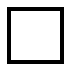 Category 2:  Colored Drawing ________________________Category 3:  Black and White Drawing ________________________Category 4:  Sculpture ________________________Category 5: Other ____________________________Reference Source (photograph, imagination, model, etc.) ___________________________________Form of payment for $10 entry fee.  Cash		Check (check number)_______________Would you like your artwork to be placed in the silent auction?  yes			noCertification of Originality:We, the undersigned student and parent or legal guardian, hereby certify that the entire artwork is the student’s own work. We certify that the inspiration and idea for the artwork came from the student’s mind and/or the student's reference photograph/s.  The artwork has not been copied or reproduced from any other artwork or online images.  The artwork was NOT created by means of tracing by using mechanical devices such as projectors, photocopiers, or tracing paper. We understand that any proceeds awarded on the student’s behalf may be forfeited to TLSA if it is determined that the artwork was copied or if it is determined that individuals other than the student work on the artwork at any time.  We understand that TLSA is not responsible for any damage that could accidentally occur to the artwork._____________________________________             __________________________________                student signature 			                 parent/legal guardian signatureAll artwork, that is not placed into the sale, must be picked Friday, January 26 by 5:00 pm.